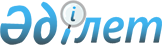 Семей қаласының жергілікті маңызды ортақ пайдаланылатын автомобиль        жолдарының бөлінген белдеуінде және қалаға әкімшілік-бағынышты елді       мекендерде сыртқы (көрнекі) жарнаманы орналастырғаны үшін төлемақы        ставкалары туралы
					
			Күшін жойған
			
			
		
					Шығыс Қазақстан облысы Семей қаласы мәслихатының 2008 жылғы 20 маусымдағы 
N 8/73-IV шешімі. Шығыс Қазақстан облысы Әділет департаментінің Семей      қаласындағы Әділет басқармасында 2008 жылғы 28 шілдеде N 5-2-90 тіркелді. Күші жойылды - Шығыс Қазақстан облысы Семей қаласы мәслихатының 2009 жылғы 20 ақпандағы N 15/112-IV шешімімен

     Ескерту. Күші жойылды - Шығыс Қазақстан облысы Семей қаласы мәслихатының 2009.02.20 N 15/112-IV шешімімен.

      

       Қазақстан Республикасының 2001 жылғы 12 маусымдағы № 209 «Салық және бюджетке төленетін басқа да міндетті төлемдер туралы» кодексінің 491 бабының 2 тармағына сәйкес Семей қаласының мәслихаты ШЕШТІ:



      1. Семей қаласының жергілікті маңызды ортақ пайдаланылатын автомобиль жолдарының бөлінген белдеуінде және қалаға әкімшілік- бағынышты елді мекендерде сыртқы (көрнекі) жарнаманы орналастырғаны  үшін төлемақы ставкалары бекітілсін (қосымшаға сәйкес).



      2. Қалалық мәслихаттың келесі шешімдерінің күші жойылды деп танылсын:

      1) 2002 жылғы 27 қарашадағы № 24-3 «Семей қаласының жергілікті маңызды ортақ пайдаланылатын автомобиль жолдарының бөлінген белдеуінде және қалаға әкімшілік-бағынышты елді мекендерде сыртқы(көрнекі) жарнаманы орналастырғаны үшін төлемақы ставкалары туралы» (2002 жылғы 25 желтоқсанда № 1036, нормативтік құқықтық кесімдер мемлекеттік тіркеу Тізілімінде тіркелген, 2002 жылғы 18 қазандағы «Семей таңы» газетінің № 42, 2002 жылғы 18 қазандағы «Семипалатинские вести» газетінің № 36 сандарында жарияланған).

      2) 2004 жылғы 24 желтоқсандағы № 12-5 «2002 жылғы 27 қарашадағы № 24-3 «Семей қаласының жергілікті маңызды ортақ пайдаланылатын автомобиль жолдарының бөлінген белдеуінде және қалаға әкімшілік-бағынышты елді мекендерде сыртқы (көрнекі) жарнаманы орналастырғаны үшін төлемақы ставкалары туралы» шешіміне толықтырулар енгізу туралы» (2005 жылғы 27 қаңтарда № 2155, нормативтік құқықтық кесімдер мемлекеттік тіркеу Тізілімінде тіркелген, 2005 жылғы 4 ақпандағы «Семей таңы» және «Семипалатинские вести» газетінің № 5 сандарында жарияланған).



      3. Шешім алғашқы ресми жарияланғаннан кейін күнтізбелік он күн өткен соң қолданысқа енгізіледі.

      

      

      Қалалық мәслихат 

      сессиясының төрағасы                            Е. Сұлтанов

      

      Қалалық мәслихаттың

      хатшысы                                          Қ. Мирашев

      2008 жылғы 20 маусымдағы

      N 8/73-IV шешіміне

      қосымша

Семей қаласының жергілікті маңызды ортақ

пайдаланылатын автомобиль жолдарының бөлінген

белдеуінде және қалаға әкімшілік-бағынышты елді

мекендерде сыртқы (көрнекі) жарнаманы орналастырғаны

   үшін төлемақы ставкалары 

      Қалалық мәслихаттың 

      хатшысы                                       Қ. Мирашев
					© 2012. Қазақстан Республикасы Әділет министрлігінің «Қазақстан Республикасының Заңнама және құқықтық ақпарат институты» ШЖҚ РМК
				Әрбір беті үшін жарнама алаңының көлемі (алаң шаршы метрмен)Төлем сомасы (айлық есептік көрсеткіште)1 ш.м.дейін1 АЕК1-ден 3 ш.м.дейін2 АЕК3-тен 5 ш.м.дейін4 АЕК5-тен 10 ш.м. дейін6 АЕК10-нан 20 ш.м.дейін10 АЕК20-дан 30 ш.м.дейін16 АЕК30-дан 60 ш.м.дейін18 АЕК60-тан жоғары20 АЕК10-нан 20 ш.м.дейінгі призматрон, онымен бірге бейнелеу10 АЕК1 ден 20 ш.м.дейінгі тұрақты объектілерге арналған автомобильдер жарнамасы (орнату)28 АЕК